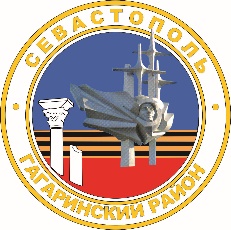 МЕСТНАЯ АДМИНИСТРАЦИЯ  ВНУТРИГОРОДСКОГО МУНИЦИПАЛЬНОГО ОБРАЗОВАНИЯГОРОДА СЕВАСТОПОЛЯ ГАГАРИНСКИЙ МУНИЦИПАЛЬНЫЙ ОКРУГРАСПОРЯЖЕНИЕ«28» декабря 2023 г.                                                                            №  148Об утверждении плана мероприятий («дорожная карта») по снижению рисков нарушения антимонопольного законодательства в местной администрации внутригородского муниципального образования города Севастополя Гагаринский муниципальный округ на 2024 годВ соответствии с Федеральным законом от 06 октября 2003 г. № 131-ФЗ «Об общих принципах организации местного самоуправления в Российской Федерации», распоряжениями Правительства Российской Федерации                                от 18 октября 2018 г.   № 2258-р «О методических рекомендациях по созданию и организации федеральными органами исполнительной власти системы внутреннего обеспечения соответствия требованиям антимонопольного законодательства», от 02 сентября 2021 г. № 2424-р «Об утверждении Национального плана («дорожной карты») развития конкуренции                                        в Российской Федерации на 2021-2025 годы», Законом города Севастополя              от 30 декабря 2014 г. № 102-ЗС «О местном самоуправлении в городе Севастополе», Уставом внутригородского муниципального образования города Севастополя Гагаринский муниципальный округ, принятым решением Совета Гагаринского муниципального округа  от 01 апреля 2015 г. № 17                         «О принятии Устава внутригородского муниципального образования города Севастополя Гагаринский муниципальный округ», решением Совета Гагаринского муниципального округа от 28 февраля 2019 г. № 4                                «Об утверждении Положения об организации системы внутреннего обеспечения соответствия требованиям антимонопольного законодательства (антимонопольный комплаенс) в органах местного самоуправления внутригородского муниципального образования города Севастополя Гагаринский муниципальный округ», принимая во внимание решение Общественного Совета во внутригородском муниципальном образовании города Севастополя Гагаринский муниципальный округ от 29 декабря 2023 г. № 5-П1. Утвердить плана мероприятий («дорожная карта») по снижению рисков нарушения антимонопольного законодательства в местной администрации внутригородского муниципального образования города Севастополя Гагаринский муниципальный округ на 2024 год согласно приложению.2. Контроль за исполнением данного распоряжения оставляю за собой.Глава внутригородского муниципального образования,исполняющий полномочия председателя Совета, Глава местной администрации                                                             А.Ю. ЯрусовПРИЛОЖЕНИЕк распоряжению местной администрации внутригородского муниципального образованиягорода Севастополя Гагаринский муниципальный округот «28» декабря 2023г. №  148ПЛАН МЕРОПРИЯТИЙ(«дорожная карта») по снижению рисков нарушения антимонопольного законодательства в местной администрации внутригородского муниципального образования города Севастополя Гагаринский муниципальный округ на 2024 годГлава внутригородского муниципального образования,исполняющий полномочия председателя Совета, Глава местной администрации 													А.Ю. Ярусов№ п/пМероприятия по снижению рисков нарушения антимонопольного законодательстваОписание действийОтветственный исполнительСрок исполненияПоказатель результата1.Повышение квалификации уполномоченных лиц, связанные с организацией и функционированием антимонопольного Положения об антимонопольном комплаенсе в местной администрации внутригородского муниципального образования города Севастополя Гагаринский муниципальный округ (далее - Уполномоченное лицо, местная администрация) Проведение семинаров, мероприятий по вопросам, связанным с соблюдением антимонопольного законодательства и антимонопольным комплаенсомГлавный специалист местной администрацииРатнер Г.А.До конца 2024 года.2.Повышение квалификации сотрудников местной администрации, чьи трудовые (должностные) обязанности предусматривают выполнение функций, связанных с рисками нарушения антимонопольного законодательстваПроведение занятий (семинаров), мероприятий по вопросам, связанным с соблюдением антимонопольного законодательства и антимонопольным комплаенсомГлавный специалист местной администрацииРатнер Г.А.До конца 2024года3.Подготовка и утверждение карты рисков нарушения антимонопольного законодательства местной админитсрации, ключевые показатели эффективности антимонопольного комплаенсаСоставление и подготовка соответствующих документовУтверждениесоответствующих документовУполномоченное лицо - главный специалист местной администрацииКензина И.В.Глава Гагаринского муниципального округаЯрусов А.Ю.До 01 апреля 2024 года.4.Анализ выявленных в местной админитсрации нарушений антимонопольного законодательства за предыдущие 3 года (наличие предостережений, предупреждений, штрафов, жалоб, возбужденных дел)Сбор сведений в структурных подразделениях местной администрации о наличии выявленных контрольными органами нарушений антимонопольного законодательства.Составление перечня выявленных нарушений антимонопольного законодательства (в случае наличия нарушений)Уполномоченное лицо - главный специалист местной администрацииКензина И.В.Не реже одного раза в год(не позднее                       01 февраля 2024 г.).5.Анализ действующих муниципальных нормативных правовых актов (далее –МНПА) на предмет соответствия их антимонопольному законодательствуВедение перечня принятых МНПА в местной администрации, касающегося осуществление закупок, товаров, услуг в электронной форме (далее –Перечень).Размещение перечня на официальном сайте Гагаринского муниципального округа.Уведомление о начале сбора замечаний и предложений по перечню МНПА на соответствие их антимонопольному законодательству, размещение перечня на официальном сайте Гагаринского муниципального округа. Рассмотрение поступивших замечаний и предложений.Подготовка сводного доклада по данному вопросу. Уполномоченное лицо - главный специалист местной администрацииКензина И.В.Не реже одного раза в год(с мая 2024 г. по август               2024 г. включительно)Сентябрь 2024 г.6.Консультирование сотрудников местной администрации по вопросам, связанным с соблюдением антимонопольного законодательства и антимонопольным комплаенсомОсуществление консультаций уполномоченным лицомУполномоченное лицо - главный специалист местной администарцииКензина И.В.В случае необходимости7.Организация взаимодействия по вопросам, связанным с антимонопольным комплаенсомНаправление соответствующих запросов в Департамент экономического развития города Севастополя; Управлением Федеральной антимонопольной службы по Республике Крым и городу Севастополю. Уполномоченное лицо - главный специалист местной администрацииКензина И.В.В случае необходимости8.Подписание доклада об антимонопольном комплаенсе в органах  местного самоуправления внутригородского муниципального образования города Севастополя Гагаринский муниципальный округ (далее - доклад), согласованный с коллегиальным органом - Общественным Советом при Главе Гагаринского муниципального округа.Подготовка доклада.Направление доклада на согласование в Общественный Совет.Подписание доклада Главой Гагаринского муниципального округа.Уполномоченное лицо - главный специалист местной администрацииКензина И.В.Глава Гагаринского муниципального округа Ярусов А.Ю.Не реже одного раза в год.(декабрь 2024 год).9.Разработка и утверждение плана мероприятий («дорожная карта») по снижению рисков нарушения антимонопольного законодательства местной администрации на 2024 годСбор необходимой информации.Уполномоченное лицо - главный специалист местной администрацииКензина И.В.Глава Гагаринского муниципального округа Ярусов А.Ю.Декабрь 2024 год.